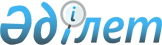 2021-2023 жылдарға арналған Бородулиха ауданы Құнарлы ауылдық округінің бюджеті туралыШығыс Қазақстан облысы Бородулиха аудандық мәслихатының 2021 жылғы 19 қаңтардағы № 2-11-VII шешімі. Шығыс Қазақстан облысының Әділет департаментінде 2021 жылғы 26 қаңтарда № 8380 болып тіркелді
      ЗҚАИ-ның ескертпесі.
      Құжаттың мәтінінде түпнұсқаның пунктуациясы мен орфографиясы сақталған.
      Қазақстан Республикасының 2008 жылғы 4 желтоқсандағы Бюджет кодексінің 9-1 және 75 баптарына, Қазақстан Республикасының 2001 жылғы 23 қаңтардағы "Қазақстан Республикасындағы жергілікті мемлекеттік басқару және өзін-өзі басқару туралы" Заңының 6 бабының 1-тармағының 1) тармақшасына, Бородулиха аудандық мәслихатының 2020 жылғы 25 желтоқсандағы № 56-5-VI "2021-2023 жылдарға арналған аудандық бюджет туралы" (Нормативтік құқықтық актілерді мемлекеттік тіркеу тізілімінде 8256 нөмірімен тіркелген) шешіміне сәйкес, Бородулиха аудандық мәслихаты ШЕШІМ ҚАБЫЛДАДЫ:
      1. 2021-2023 жылдарға арналған Кұнарлы ауылдық округінің бюджеті тиісінше 1, 2, 3-қосымшаларға сәйкес, соның ішінде 2021 жылға мынадай көлемдерде бекітілсін:
      1) кірістер – 25041 мың теңге, соның ішінде:
      салықтық түсімдер – 3230 мың теңге;
      салықтық емес түсімдер – 0 мың теңге;
      негізгі капиталды сатудан түсетін түсімдер – 0 теңге;
      трансферттер түсімі – 21811 мың теңге;
      2) шығындар – 26077 мың теңге;
      3) таза бюджеттік кредиттеу – 0 теңге; 
      4) қаржы активтерімен операциялар бойынша сальдо – 0 теңге;
      5) бюджет тапшылығы (профициті) – -1036 мың теңге;
      6) бюджет тапшылығын қаржыландыру (профицитін пайдалану) – 1036 мың теңге, соның ішінде:
      бюджет қаражатының пайдаланылатын қалдықтары – 1036 мың теңге.
      Ескерту. 1 тармақ жаңа редакцияда - Шығыс Қазақстан облысы Бородулиха аудандық мәслихатының 10.12.2021 № 11-11-VII (01.01.2021 бастап қолданысқа енгізіледі).


      2. 2021 жылға арналған Кұнарлы ауылдық округ бюджетіне аудандық бюджеттен берілетін бюджеттік субвенцияның көлемі 17852 мың теңге сомасында белгіленгені ескерілсін.
      2-1. Құнарлы ауылдық округінің 2021 жылға арналған бюджетінде аудандық бюджеттен 3959 мың теңге сомасында ағымдағы нысаналы трансферттер көзделсін.
      Ескерту. Шешім 2-1 тармақпен толықтырылды - Шығыс Қазақстан облысы Бородулиха аудандық мәслихатының 10.12.2021 № 11-11-VII (01.01.2021 бастап қолданысқа енгізіледі).


      3. 4-қосымшаға сәйкес, Бородулиха аудандық мәслихатының кейбір шешімдерінің күші жойылды деп танылсын.
      4. Осы шешім 2021 жылғы 1 қаңтардан бастап қолданысқа енгізіледі. 2021 жылға арналған Құнарлы ауылдық округінің бюджеті
      Ескерту. 1 қосымша жаңа редакцияда - Шығыс Қазақстан облысы Бородулиха аудандық мәслихатының 10.12.2021 № 11-11-VII (01.01.2021 бастап қолданысқа енгізіледі). 2022 жылға арналған Құнарлы ауылдық округінің бюджеті 2023 жылға арналған Құнарлы ауылдық округінің бюджеті Бородулиха аудандық мәслихатының күші жойылды деп танылған шешімдерінің тізбесі
      1) Бородулиха аудандық мәслихатының 2020 жылғы 16 қаңтардағы № 46-11-VI "2020-2022 жылдарға арналған Бородулиха ауданы Құнарлы ауылдық округінің бюджеті туралы" (Нормативтік құқықтық актілерді мемлекеттік тіркеу тізілімінде 6612 нөмірімен тіркелген, Қазақстан Республикасы нормативтік құқықтық актілерінің электрондық түрдегі Эталондық бақылау банкінде 2020 жылғы 23 қаңтарда жарияланған) шешімі;
      2) Бородулиха аудандық мәслихатының 2020 жылғы 23 қазандағы № 54-6-VI "Бородулиха аудандық мәслихатының 2020 жылғы 16 қаңтардағы № 46-11-VI "2020-2022 жылдарға арналған Бородулиха ауданы Құнарлы ауылдық округінің бюджеті туралы" шешіміне өзгерістер енгізу туралы" (Нормативтік құқықтық актілерді мемлекеттік тіркеу тізілімінде 7760 нөмірімен тіркелген, Қазақстан Республикасы нормативтік құқықтық актілерінің электрондық түрдегі Эталондық бақылау банкінде 2020 жылғы 8 қарашада жарияланған) шешімі;
      3) Бородулиха аудандық мәслихатының 2020 жылғы 25 желтоқсандағы № 56-14-VI "Бородулиха аудандық мәслихатының 2020 жылғы 16 қаңтардағы № 46-11-VI "2020-2022 жылдарға арналған Бородулиха ауданы Құнарлы ауылдық округінің бюджеті туралы" шешіміне өзгерістер енгізу туралы" (Нормативтік құқықтық актілерді мемлекеттік тіркеу тізілімінде 8107 нөмірімен тіркелген, Қазақстан Республикасы нормативтік құқықтық актілерінің электрондық түрдегі Эталондық бақылау банкінде 2021 жылғы 7 қаңтарда жарияланған) шешімі.
					© 2012. Қазақстан Республикасы Әділет министрлігінің «Қазақстан Республикасының Заңнама және құқықтық ақпарат институты» ШЖҚ РМК
				
      Сессия төрағасы 

А. Аубакиров

      Аудандық мәслихат хатшысы 

У. Майжанов
Бородулиха аудандық 
мәслихатының 2021 жылғы 
19 қаңтардағы № 2-11-VII 
шешіміне 1-қосымша
Санаты
Санаты
Санаты
Санаты
Санаты
Сома (мың теңге)
Сыныбы
Сыныбы
Сыныбы
Сыныбы
Сома (мың теңге)
Ішкі сыныбы
Ішкі сыныбы
Ішкі сыныбы
Сома (мың теңге)
Кiрiстер атауы
Сома (мың теңге)
I.КІРІСТЕР
25041
1
Салықтық түсiмдер
3230
04
Меншікке салынатын салықтар
3230
1
1
Мүлiкке салынатын салықтар
10
3
3
Жер салығы
91
4
4
Көлiк құралдарына салынатын салық
3129
2
Салықтық емес түсімдер
0
3
Негізгі капиталды сатудан түсетін түсімдер
0
4
Трансферттер түсімі
21811
02
Мемлекеттiк басқарудың жоғары тұрған органдарынан түсетiн трансферттер
21811
3
3
Аудандардың (облыстық маңызы бар қаланың) бюджетінен трансферттер
21811
Функционалдық топ
Функционалдық топ
Функционалдық топ
Функционалдық топ
Функционалдық топ
Сомасы (мың теңге)
Кіші функция
Кіші функция
Кіші функция
Кіші функция
Сомасы (мың теңге)
Бюджеттік бағдарламалардың әкімшісі
Бюджеттік бағдарламалардың әкімшісі
Бюджеттік бағдарламалардың әкімшісі
Сомасы (мың теңге)
Бағдарлама
Бағдарлама
Сомасы (мың теңге)
Атауы
Сомасы (мың теңге)
II. ШЫҒЫНДАР
26077
01
Жалпы сипаттағы мемлекеттiк қызметтер
20021
1
Мемлекеттi басқарудың жалпы функцияларын орындайтын өкiлдi, атқарушы және басқа органдар
20021
124
Аудандық маңызы бар қала, ауыл, кент, ауылдық округ әкімінің аппараты
20021
001
Аудандық маңызы бар қала, ауыл, кент, ауылдық округ әкімінің қызметін қамтамасыз ету жөніндегі қызметтер
20021
06
Әлеуметтiк көмек және әлеуметтiк қамсыздандыру
543
9
Әлеуметтiк көмек және әлеуметтiк қамтамасыз ету салаларындағы өзге де қызметтер 
543
124
Аудандық маңызы бар қала, ауыл, кент, ауылдық округ әкімінің аппараты
543
026
Жергілікті деңгейде халықты жұмыспен қамтуды қамтамасыз ету
543
 07
Тұрғын үй-коммуналдық шаруашылық
1414
3
Елді-мекендерді көркейту
1414
124
Аудандық маңызы бар қала, ауыл, кент, ауылдық округ әкімінің аппараты
1414
008
Елді мекендердегі көшелерді жарықтандыру 
1070
009
Елді мекендердің санитариясын қамтамасыз ету
344
011
Елді мекендерді абаттандыру мен көгалдандыру
0
12
Көлiк және коммуникация
4099
1
Автомобиль көлiгi
4099
124
Аудандық маңызы бар қала, ауыл, кент, ауылдық округ әкімінің аппараты
4099
013
Аудандық маңызы бар қалаларда, ауылдарда, кенттерде, ауылдық округтерде автомобиль жолдарының жұмыс істеуін қамтамасыз ету
4099
ІІІ. Таза бюджеттік кредиттеу
0
IV.Қаржы активтерімен операциялар бойынша сальдо
0
Қаржы активтерін сатып алу
0
Қаржы активтерді сатудан түсетiн түсiмдер 
0
V. Бюджет тапшылығы (профицит)
-1036
VI. Бюджет тапшылығын қаржыландыру (профициттi пайдалану)
1036
8
Бюджет қаражаттарын пайдаланылатын қалдықтары
1036
01
Бюджет қаражатты қалдықтары
1036
1
Бюджет қаражатының бос қалдықтары
1036Бородулиха аудандық 
мәслихатының 2021 жылғы 
19 қаңтардағы № 2-11-VII 
шешіміне 2-қосымша
Санаты
Санаты
Санаты
Санаты
Сома (мың теңге)
Сыныбы
Сыныбы
Сыныбы
Сома (мың теңге)
Ішкі сыныбы
Ішкі сыныбы
Сома (мың теңге)
Кiрiстер атауы
Сома (мың теңге)
I.КІРІСТЕР
21542
1
Салықтық түсiмдер
3390
04
Меншікке салынатын салықтар
3390
1
Мүлiкке салынатын салықтар
11
3
Жер салығы
95
4
Көлiк құралдарына салынатын салық
3284
2
Салықтық емес түсiмдер
0
3
Негізгі капиталды сатудан түсетін түсімдер
0
4
Трансферттер түсімі 
18152
02
 Мемлекеттiк басқарудың жоғары тұрған органдарынан түсетiн трансферттер
18152
3
Аудандардың (облыстық маңызы бар қаланың) бюджетінен трансферттер
18152
Функционалдық топ
Функционалдық топ
Функционалдық топ
Функционалдық топ
Функционалдық топ
Сомасы (мың теңге)
Кіші функция
Кіші функция
Кіші функция
Кіші функция
Сомасы (мың теңге)
Бюджеттік бағдарламалардың әкімшісі
Бюджеттік бағдарламалардың әкімшісі
Бюджеттік бағдарламалардың әкімшісі
Сомасы (мың теңге)
Бағдарлама
Бағдарлама
Сомасы (мың теңге)
Атауы
Сомасы (мың теңге)
II. ШЫҒЫНДАР
21542
01
Жалпы сипаттағы мемлекеттiк қызметтер
16030
1
Мемлекеттi басқарудың жалпы функцияларын орындайтын өкiлдi, атқарушы және басқа органдар
16030
124
Аудандық маңызы бар қала, ауыл, кент, ауылдық округ әкімінің аппараты
16030
001
Аудандық маңызы бар қала, ауыл, кент, ауылдық округ әкімінің қызметін қамтамасыз ету жөніндегі қызметтер
16030
06
Әлеуметтiк көмек және әлеуметтiк қамсыздандыру
903
9
Әлеуметтiк көмек және әлеуметтiк қамтамасыз ету салаларындағы өзге де қызметтер 
903
124
Аудандық маңызы бар қала, ауыл, кент, ауылдық округ әкімінің аппараты
903
026
Жергілікті деңгейде халықты жұмыспен қамтуды қамтамасыз ету
903
07
Тұрғын үй-коммуналдық шаруашылық
1486
3
Елді-мекендерді көркейту
1486
124
Аудандық маңызы бар қала, ауыл, кент, ауылдық округ әкімінің аппараты
1486
008
Елді мекендердегі көшелерді жарықтандыру 
1124
009
Елді мекендердің санитариясын қамтамасыз ету
362
12
Көлiк және коммуникация
3123
1
Автомобиль көлiгi
3123
124
Аудандық маңызы бар қала, ауыл, кент, ауылдық округ әкімінің аппараты
3123
013
Аудандық маңызы бар қалаларда, ауылдарда, кенттерде, ауылдық округтерде автомобиль жолдарының жұмыс істеуін қамтамасыз ету
3123
ІІІ. Таза бюджеттік кредиттеу
0
IV.Қаржы активтерімен жасалатын операциялар бойынша сальдо
0
Қаржы активтерін сатып алу
0
Қаржы активтерін сатудан түсетiн түсiмдер 
0
V. Бюджет тапшылығы (профициті)
0
VI. Бюджет тапшылығын қаржыландыру (профицитін пайдалану)
0Бородулиха аудандық 
мәслихатының 2021 жылғы 
19 қаңтардағы № 2-11-VII 
шешіміне 3-қосымша
Санаты
Санаты
Санаты
Санаты
Сома (мың теңге)
Сыныбы
Сыныбы
Сыныбы
Сома (мың теңге)
Ішкі сыныбы
Ішкі сыныбы
Сома (мың теңге)
Кiрiстер атауы
Сома (мың теңге)
I.КІРІСТЕР
22000
1
Салықтық түсiмдер
3543
04
Меншікке салынатын салықтар
3543
1
Мүлiкке салынатын салықтар
11
3
Жер салығы
99
4
Көлiк құралдарына салынатын салық
3433
2
Салықтық емес түсiмдер
0
3
Негізгі капиталды сатудан түсетін түсімдер
0
4
Трансферттер түсімі 
18457
02
 Мемлекеттiк басқарудың жоғары тұрған органдарынан түсетiн трансферттер
18457
3
Аудандардың (облыстық маңызы бар қаланың) бюджетінен трансферттер
18457
Функционалдық топ
Функционалдық топ
Функционалдық топ
Функционалдық топ
Функционалдық топ
Сомасы (мың теңге)
Кіші функция
Кіші функция
Кіші функция
Кіші функция
Сомасы (мың теңге)
Бюджеттік бағдарламалардың әкімшісі
Бюджеттік бағдарламалардың әкімшісі
Бюджеттік бағдарламалардың әкімшісі
Сомасы (мың теңге)
Бағдарлама
Бағдарлама
Сомасы (мың теңге)
Атауы
Сомасы (мың теңге)
II. ШЫҒЫНДАР
22000
01
Жалпы сипаттағы мемлекеттiк қызметтер
16254
1
Мемлекеттi басқарудың жалпы функцияларын орындайтын өкiлдi, атқарушы және басқа органдар
16254
124
Аудандық маңызы бар қала, ауыл, кент, ауылдық округ әкімінің аппараты
16254
001
Аудандық маңызы бар қала, ауыл, кент, ауылдық округ әкімінің қызметін қамтамасыз ету жөніндегі қызметтер
16254
06
Әлеуметтiк көмек және әлеуметтiк қамсыздандыру
906
9
Әлеуметтiк көмек және әлеуметтiк қамтамасыз ету салаларындағы өзге де қызметтер 
906
124
Аудандық маңызы бар қала, ауыл, кент, ауылдық округ әкімінің аппараты
906
026
Жергілікті деңгейде халықты жұмыспен қамтуды қамтамасыз ету
906
07
Тұрғын үй-коммуналдық шаруашылық
1560
3
Елді-мекендерді көркейту
1560
124
Аудандық маңызы бар қала, ауыл, кент, ауылдық округ әкімінің аппараты
1560
008
Елді мекендердегі көшелерді жарықтандыру 
1180
009
Елді мекендердің санитариясын қамтамасыз ету
380
12
Көлiк және коммуникация
3280
1
Автомобиль көлiгi
3280
124
Аудандық маңызы бар қала, ауыл, кент, ауылдық округ әкімінің аппараты
3280
013
Аудандық маңызы бар қалаларда, ауылдарда, кенттерде, ауылдық округтерде автомобиль жолдарының жұмыс істеуін қамтамасыз ету
3280
ІІІ. Таза бюджеттік кредиттеу
0
IV.Қаржы активтерімен жасалатын операциялар бойынша сальдо
0
Қаржы активтерін сатып алу
0
Қаржы активтерін сатудан түсетiн түсiмдер 
0
V. Бюджет тапшылығы (профициті)
0
VI. Бюджет тапшылығын қаржыландыру (профицитін пайдалану)
0Бородулиха аудандық 
мәслихатының 2021 жылғы 
19 қаңтардағы № 2-11-VII 
шешіміне 4-қосымша